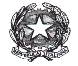 Ministero dell’Istruzione, dell’Università e della RicercaISTITUTO COMPRENSIVO STATALE “Carlo Porta”Piazzale C. Porta - 22040 Lurago d’Erba (CO)Tel: 031696123 Fax: 0313599024e-mail: coic84100t@istruzione.it – C.F. 82002040135Sito web: icportalurago.edu.itCIRCOLARE N.  56                                                                  LURAGO D’ERBA, 26/06/19A V V I S OSI  COMUNICA   CHE,  A  PARTIRE   DA  SABATO   13/07/19  LA    SEGRETERIA     DELL’ISTITUTO     COMPRENSIVO   SITA     IN LURAGO   D’ERBA   RIMARRA’   CHIUSA    NELLE    SEGUENTI GIORNATE:                                  SABATO           13/07/19                                  SABATO           20/07/19                                  SABATO           27/07/19                                  SABATO           03/08/19                                  SABATO           10/08/19                                  MERCOLEDI’   14/08/19                                  SABATO           17/08/19                                  SABATO           24/08/19                                  SABATO           31/08/19.SI RICORDA  CHE  ’ APERTA  AL PUBBLICO NEI MESI DI LUGLIO  E  AGOSTO  NEI  SEGUENTI  GIORNI:      LUNEDI’ E MERCOLEDI’ DALLE ORE 11.00 ALLE ORE 13.00.                                                      LA DIRIGENTE SCOLASTICA                                                                             Prof.ssa Primula Visconti                                                                                                                           (Firma autografa sostituita a mezzo stampa                                                                                                                      ai sensi dell’art. 3, comma 2 del D.Lgs. n. 39/1993)